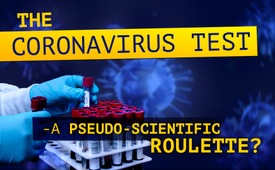 The corona virus test - a pseudo-scientific roulette?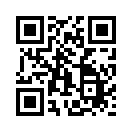 The number of people infected with corona is rising inexorably worldwide. But beware: after closer examination, the corona virus tests turn out to be a flop and thus possibly the whole "pandemic"?!The transnational measures due to possible infection with coronavirus are becoming more and more dramatic and restrictive. Northern Italy is now almost completely under quarantine. In China, banknotes are confiscated because of a possible risk of infection.
All measures and statistics are ultimately based on the numbers of people infected with and dying from the coronavirus. This means that the test for detecting the coronavirus is very important. The test result has extreme consequences for health measures, freedom, the economy and finances. The test results are used, among other things, as a basis for compulsory measures and patient treatment. So it should be assumed that these tests are particularly thorough and accurate. But is this also true? Let us take a closer look at these tests: 

1. Who is actually tested?
This is at the discretion of the doctor, as not everyone who has a cold or cough is infected with the corona virus. Anyone who shows conspicuous signs such as coughing, fever, shortness of breath or symptoms of viral pneumonia with "unclear origins" and has had contact with infected persons or has been in one of the affected “risk areas” is considered a justified suspect. According to the Robert Koch Institute (RKI), patients with flu symptoms are also randomly tested for corona viruses. 
2. How is testing done?
Patients have a throat or nasal swab taken. Sometimes coughed up secretion from the bronchia is also used. This is used to search for certain gene fragments of the coronavirus (RNA). Since the samples are not sufficient in quantity for a determination, they are first multiplied several times. This is done using the polymerase chain reaction (PCR) method, which involves a certain degree of inaccuracy. The analysis of the multiplied sample material should then show whether the sought-after  coronavirus gene sequence is present in the sample or not. 

3. How accurate are these PCR tests?
According to the president of the "Chinese Academy of Medical Sciences", Wang Chen, the test used for coronavirus has an accuracy of only 30 to 50%. So it can only detect one in two or three infected people. 
But not only is the  error rate high in identifying infected persons, but many healthy people are also wrongly classified as infected with the coronavirus. These people are then treated incorrectly on the basis of these so-called false-positive tests, and this also results in far too high a number of infected people in the statistics. A recent scientific study from  March 5th, 2020 estimates that four out of five people tested, in other words 80 percent, are wrongly classified as corona positive. According to BBC reports, patients in several countries were tested up to six times with the test result: corona negative, until finally the seventh test ended with a positive result. Apparently, they continued to test until the desired positive result was finally obtained.   



4. Are these PCR tests suitable for making statements about the coronavirus?
Isabella Eckerle, Professor for infectious disease and   head of the Center for Viral Diseases at the University of Geneva, points out that the tests used to detect infection with coronaviruses only detect viral genetic material, but do not show anything about the presence or number of infectious, "active" viruses.
Even Kary B. Mullis, who developed the PCR test and was awarded the Nobel Prize for Chemistry in 1993, considers the PCR test unsuitable for identifying viruses.

Conclusion
All the media hype about the coronavirus, the imposed restrictions and the resulting panic are ultimately based on results of a questionable test. The shocking thing is that this test result seems to be  trusted blindly.  
The next few weeks will show whether the fear and extreme measures were justified because of the coronavirus or which hidden goals are being pursued with it.  Subscribe to our newsletter to make sure you don't miss any broadcasts. Further information regarding the coronavirus can be found at https://www.kla.tv/coronafrom strSources:www.dw.com/de/wie-funktioniert-der-coronavirus-schnelltest/a-52612099
www.scmp.com/tech/science-research/article/3049858/race-diagnose-treat-coronavirus-patients-constrained-shortage
www.bbc.com/news/health-51491763
www.doccheck.com/de/detail/articles/25636-sars-cov-2-test-mit-tuecken
https://impfen-nein-danke.de/pcr-messungen
https://impfen-nein-danke.de/u/Mullis%20PCR.pdf
https://www.ncbi.nlm.nih.gov/pubmed/32133832This may interest you as well:#Coronavirus-en - www.kla.tv/Coronavirus-enKla.TV – The other news ... free – independent – uncensored ...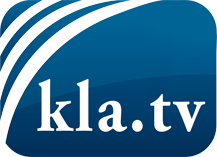 what the media should not keep silent about ...Little heard – by the people, for the people! ...regular News at www.kla.tv/enStay tuned – it’s worth it!Free subscription to our e-mail newsletter here: www.kla.tv/abo-enSecurity advice:Unfortunately countervoices are being censored and suppressed more and more. As long as we don't report according to the ideology and interests of the corporate media, we are constantly at risk, that pretexts will be found to shut down or harm Kla.TV.So join an internet-independent network today! Click here: www.kla.tv/vernetzung&lang=enLicence:    Creative Commons License with Attribution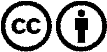 Spreading and reproducing is endorsed if Kla.TV if reference is made to source. No content may be presented out of context.
The use by state-funded institutions is prohibited without written permission from Kla.TV. Infraction will be legally prosecuted.